Муниципальное бюджетное учреждение дополнительного образования «Детско-юношеская спортивная школа №1» городского округа «город Якутск»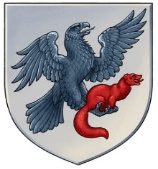 «Дьокуускай куорат» куораттааҕы уокуругун«1 нүɵмэрдээх оҕо спортивнай оскуолата»эбии үɵрэхтээhиҥҥэмуниципальнай бюджет тэрилтэтэ «Дьокуускай куорат» куораттааҕы уокуругун«1 нүɵмэрдээх оҕо спортивнай оскуолата»эбии үɵрэхтээhиҥҥэмуниципальнай бюджет тэрилтэтэ 677000, г. Якутск, ул. Дзержинского 5, тел/факс. (4112)34-14-62, тел. (4112)42-01-05, e-mail: dush1ykt@mail.ruОКПО 55672324                       ОГРН 1021401067687                       ИНН 1435124451                       КПП  143501001     677000, г. Якутск, ул. Дзержинского 5, тел/факс. (4112)34-14-62, тел. (4112)42-01-05, e-mail: dush1ykt@mail.ruОКПО 55672324                       ОГРН 1021401067687                       ИНН 1435124451                       КПП  143501001     677000, г. Якутск, ул. Дзержинского 5, тел/факс. (4112)34-14-62, тел. (4112)42-01-05, e-mail: dush1ykt@mail.ruОКПО 55672324                       ОГРН 1021401067687                       ИНН 1435124451                       КПП  143501001     677000, г. Якутск, ул. Дзержинского 5, тел/факс. (4112)34-14-62, тел. (4112)42-01-05, e-mail: dush1ykt@mail.ruОКПО 55672324                       ОГРН 1021401067687                       ИНН 1435124451                       КПП  143501001                 2017 года                                                                                                      г.ЯкутскПРИКАЗ______«О должностных лицах, имеющих право получения доверенностей»В дополнение к приказу  № _______ от ________ года «Об учетной политике»,ПРИКАЗЫВАЮ:Утвердить перечень должностных лиц, имеющих право  получения доверенностей:          1.Черов В.Г., директор;2.Бурцева Л.А., главный бухгалтер;3.Николаев П.П., зам.директора по АХЧ;4.Качановская О.Е., зам.директора по УВР;5.Романова Л.А, специалист по ОК;6.Саввина А.Н., бухгалтер;7.Нифонтова И.А., медсестра;8.Сыромятников Д.Д.,специалист по охране труда.,9.Пестрякова Н.С.,специалист по закупкам.          10.Сивцев В.Е., программист.Директор                                              В.Г.Черов            2017 года                                                                                                      г.ЯкутскПРИКАЗ______«О должностных лицах, имеющих право получения доверенностей»В дополнение к приказу  № _______ от ________ года «Об учетной политике»,ПРИКАЗЫВАЮ:Утвердить перечень должностных лиц, имеющих право  получения доверенностей:          1.Черов В.Г., директор;2.Бурцева Л.А., главный бухгалтер;3.Николаев П.П., зам.директора по АХЧ;4.Качановская О.Е., зам.директора по УВР;5.Романова Л.А, специалист по ОК;6.Саввина А.Н., бухгалтер;7.Нифонтова И.А., медсестра;8.Сыромятников Д.Д.,специалист по охране труда.,9.Пестрякова Н.С.,специалист по закупкам.          10.Сивцев В.Е., программист.Директор                                              В.Г.Черов            2017 года                                                                                                      г.ЯкутскПРИКАЗ______«О должностных лицах, имеющих право получения доверенностей»В дополнение к приказу  № _______ от ________ года «Об учетной политике»,ПРИКАЗЫВАЮ:Утвердить перечень должностных лиц, имеющих право  получения доверенностей:          1.Черов В.Г., директор;2.Бурцева Л.А., главный бухгалтер;3.Николаев П.П., зам.директора по АХЧ;4.Качановская О.Е., зам.директора по УВР;5.Романова Л.А, специалист по ОК;6.Саввина А.Н., бухгалтер;7.Нифонтова И.А., медсестра;8.Сыромятников Д.Д.,специалист по охране труда.,9.Пестрякова Н.С.,специалист по закупкам.          10.Сивцев В.Е., программист.Директор                                              В.Г.Черов            2017 года                                                                                                      г.ЯкутскПРИКАЗ______«О должностных лицах, имеющих право получения доверенностей»В дополнение к приказу  № _______ от ________ года «Об учетной политике»,ПРИКАЗЫВАЮ:Утвердить перечень должностных лиц, имеющих право  получения доверенностей:          1.Черов В.Г., директор;2.Бурцева Л.А., главный бухгалтер;3.Николаев П.П., зам.директора по АХЧ;4.Качановская О.Е., зам.директора по УВР;5.Романова Л.А, специалист по ОК;6.Саввина А.Н., бухгалтер;7.Нифонтова И.А., медсестра;8.Сыромятников Д.Д.,специалист по охране труда.,9.Пестрякова Н.С.,специалист по закупкам.          10.Сивцев В.Е., программист.Директор                                              В.Г.Черов